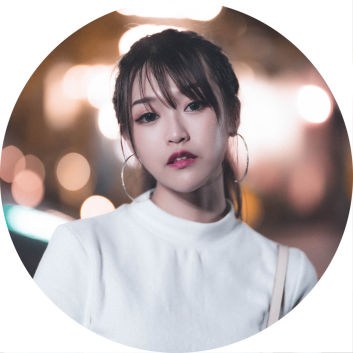 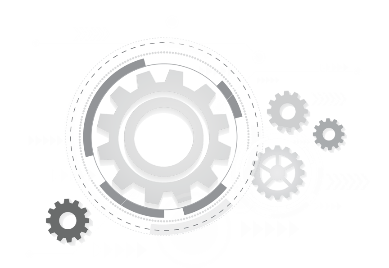 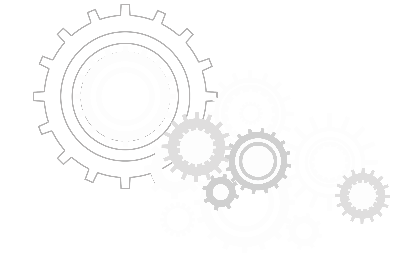 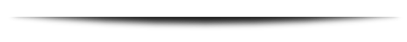 l 